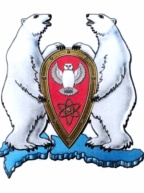 АДМИНИСТРАЦИЯ МУНИЦИПАЛЬНОГО ОБРАЗОВАНИЯ  ГОРОДСКОЙ ОКРУГ «НОВАЯ ЗЕМЛЯ»РАСПОРЯЖЕНИЕ«06» апреля 2018 г. № 73г. Архангельск-55О проведении конкурса детских рисунков и творческих поделок	В соответствии со Стратегией социально-экономического развития МО ГО «Новая Земля» на 2018-2020 г.г., утвержденной решением Совета депутатов МО ГО «Новая Земля» от 05.12.2017 № 60, ведомственной целевой программой МО ГО «Новая Земля» «Дети Новой Земли» на 2018 год, утвержденной постановлением администрации МО ГО «Новая Земля» от 27.12.2017 № 271, р а с п о р я ж а ю с ь:	1. Организовать проведение конкурса детских рисунков и творческих поделок, посвященного Дню космонавтики, в период с 9 по 11 апреля 2018 года в возрастных категориях:-дошкольники;-ученики ФГКОУ СОШ № 150.2. Сформировать комиссию по проведению конкурса детских рисунков и творческих поделок в следующем составе:	Председатель комиссии:Дубова Анна Сергеевна                         -ведущий специалист отдела организационной, 						             кадровой и социальной работы.	Члены комиссии:Минаева Татьяна Петровна               	-ведущий специалист отдела организационной, 						       	  кадровой и социальной работы;Кравцова Татьяна Николаевна		-ведущий специалист отдела организационной, 						       	  кадровой и социальной работы;Светикова Светлана Александровна	-собственный корреспондент редакционного                      						 отдела МБУ «Узел связи Новая Земля».	3. Настоящее распоряжение опубликовать на официальном сайте Муниципального образования городской округ «Новая Земля».	4. Контроль за исполнением настоящего распоряжения возложить на руководителя отдела организационной, кадровой и социальной работы Холод О.М.Глава муниципального образования					           Ж.К.Мусин